石川環境緑化株式会社　訪問風景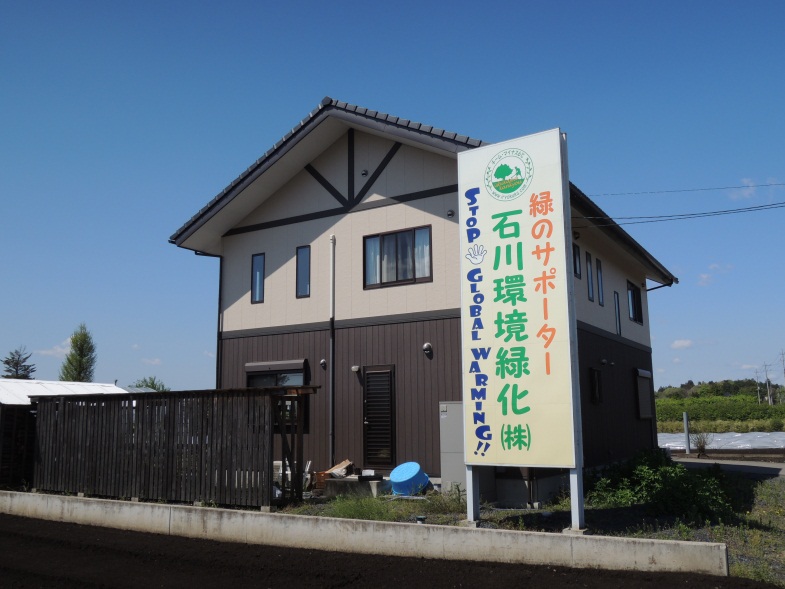 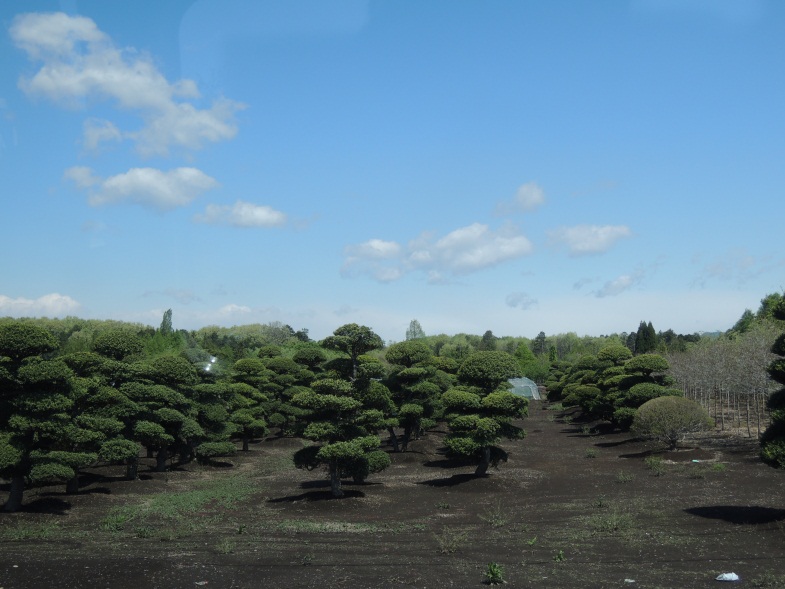 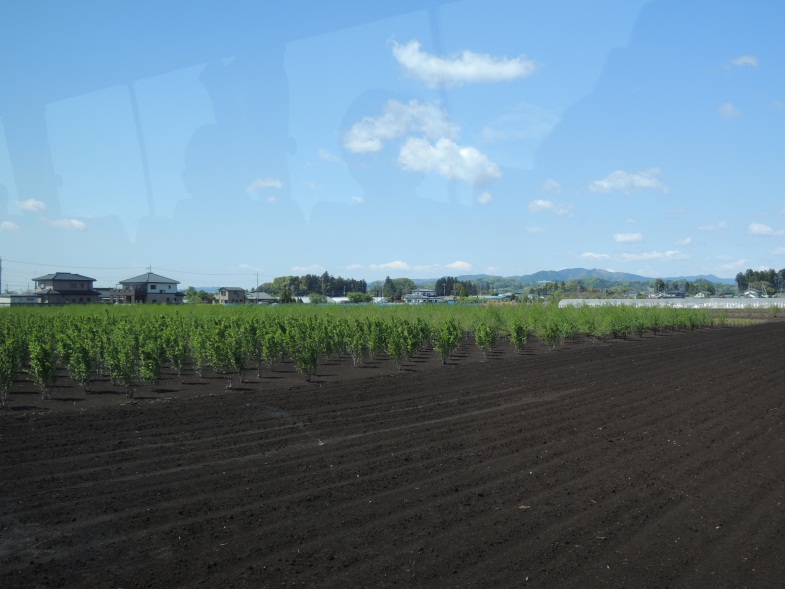 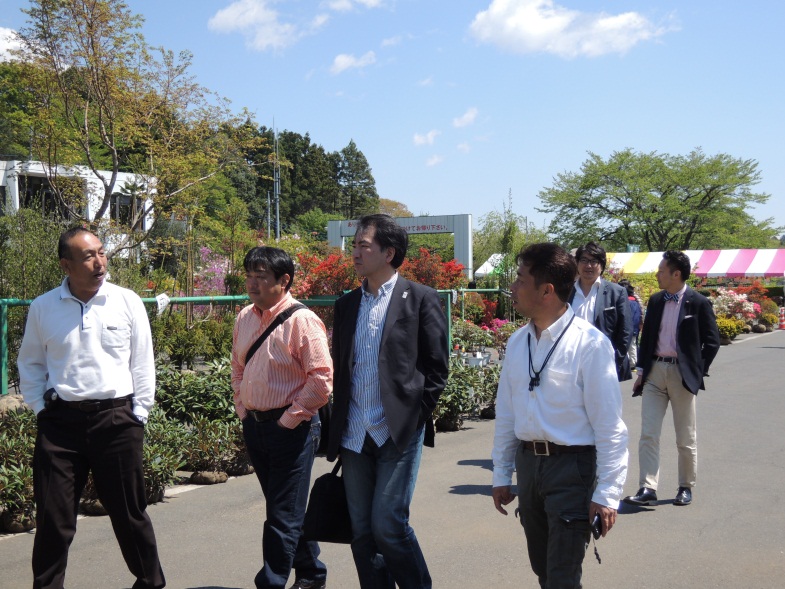 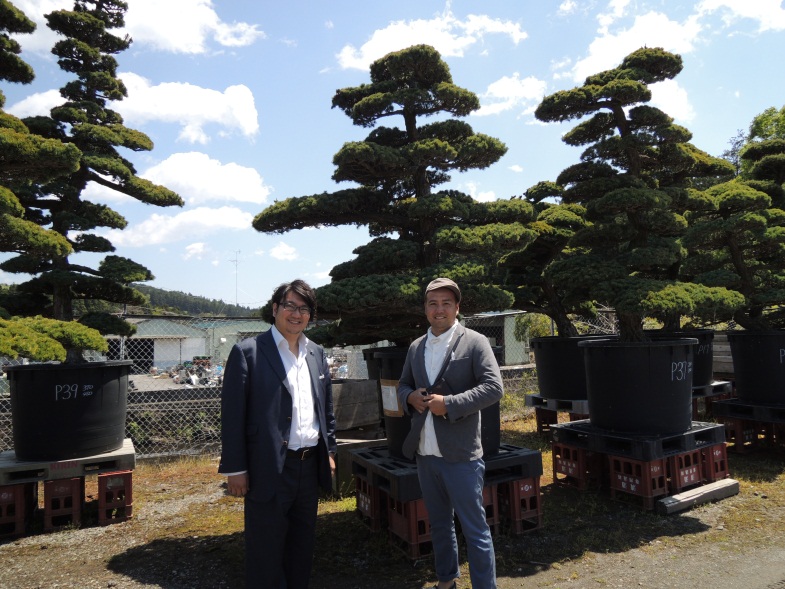 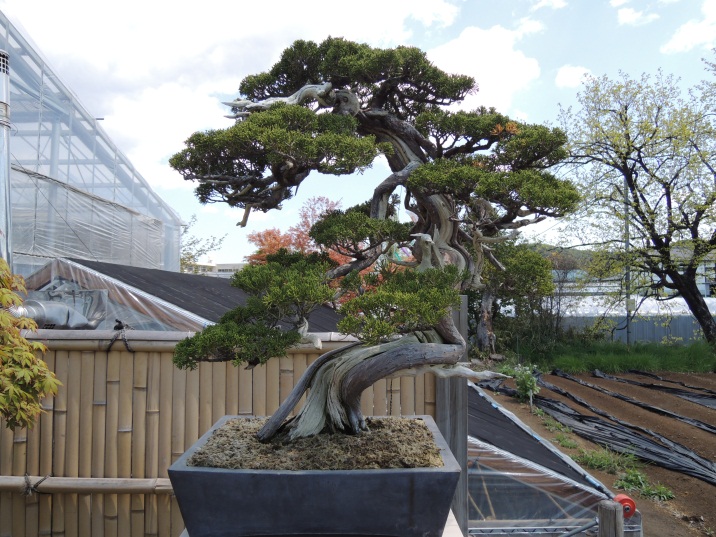 山口バラ園　訪問風景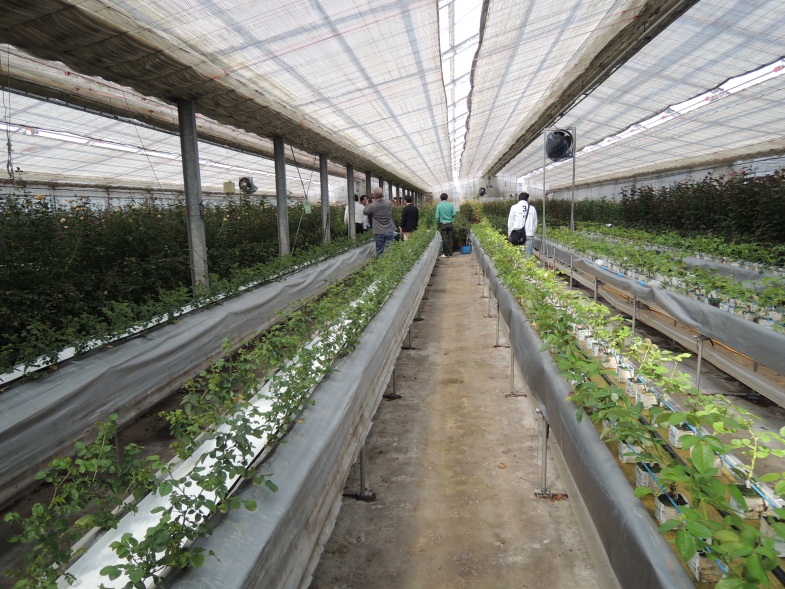 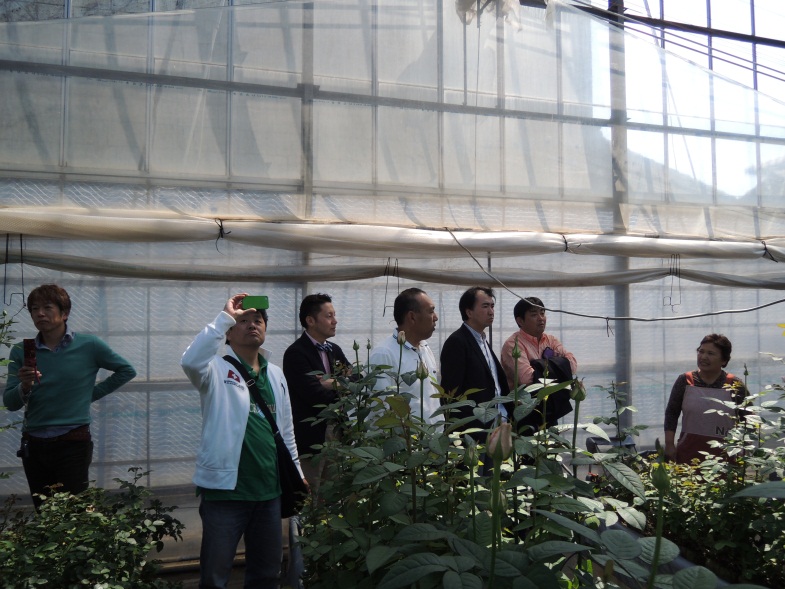 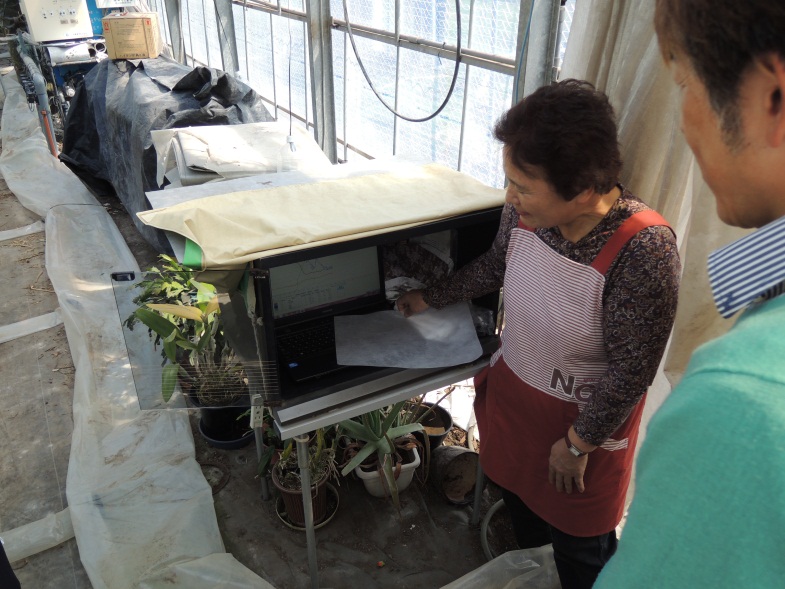 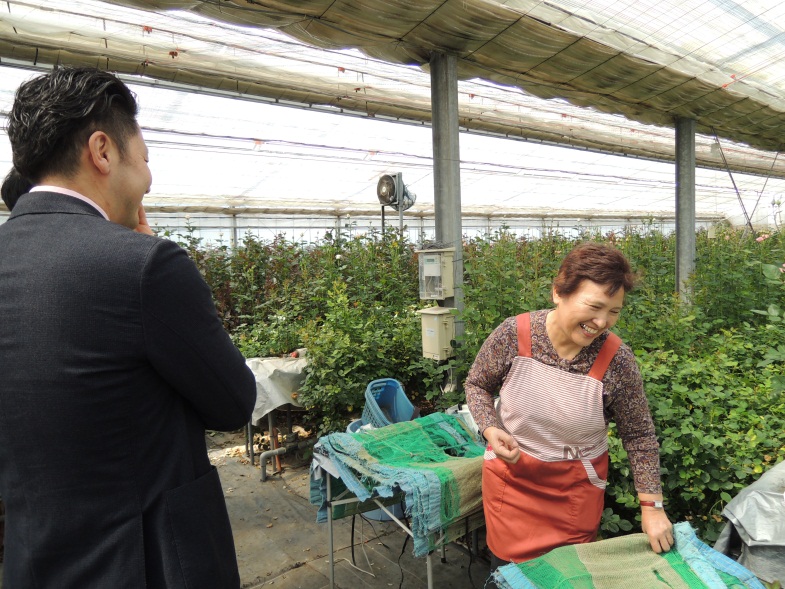 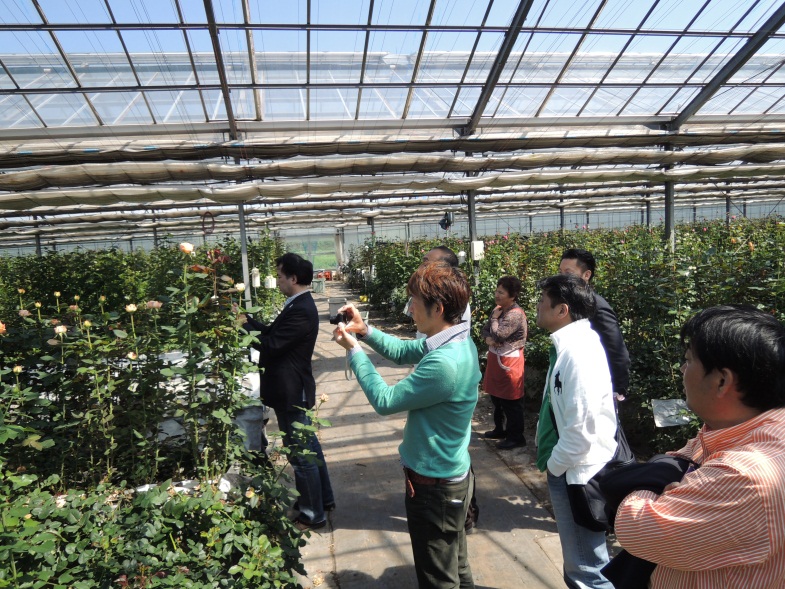 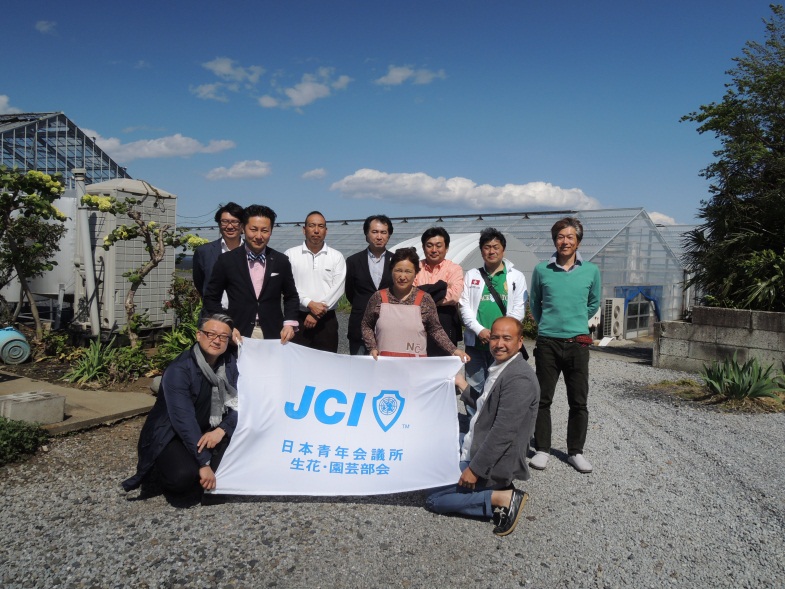 キヌ・ナーセリー訪問風景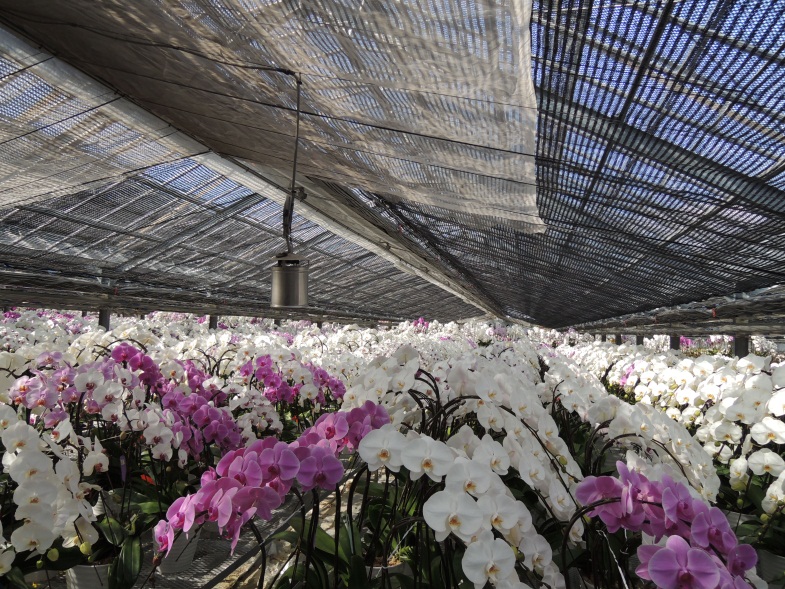 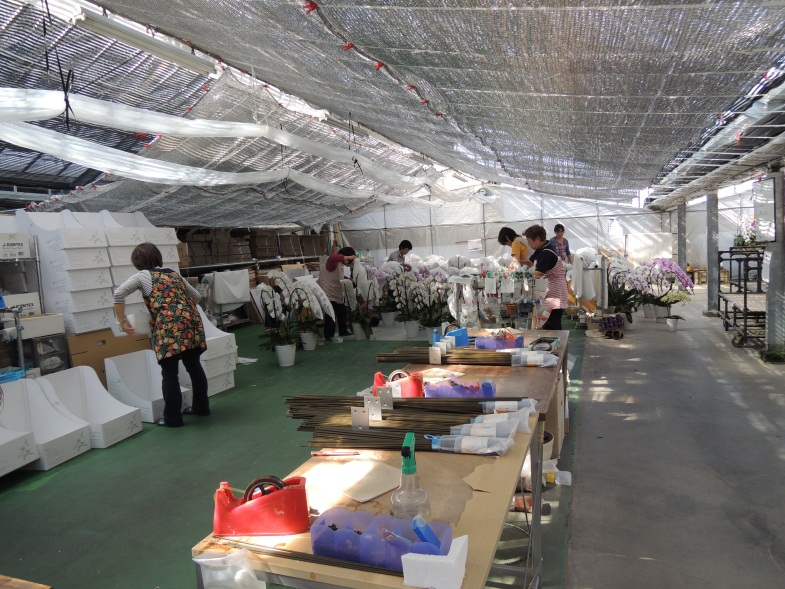 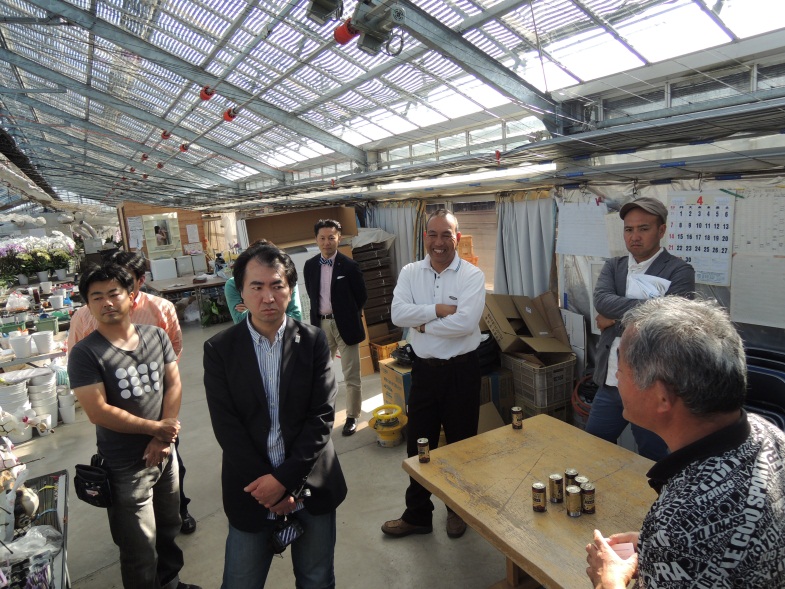 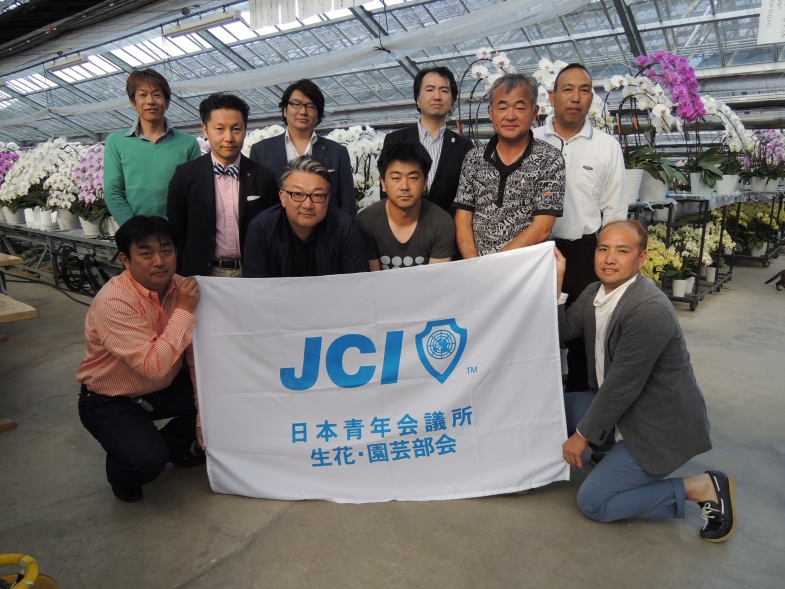 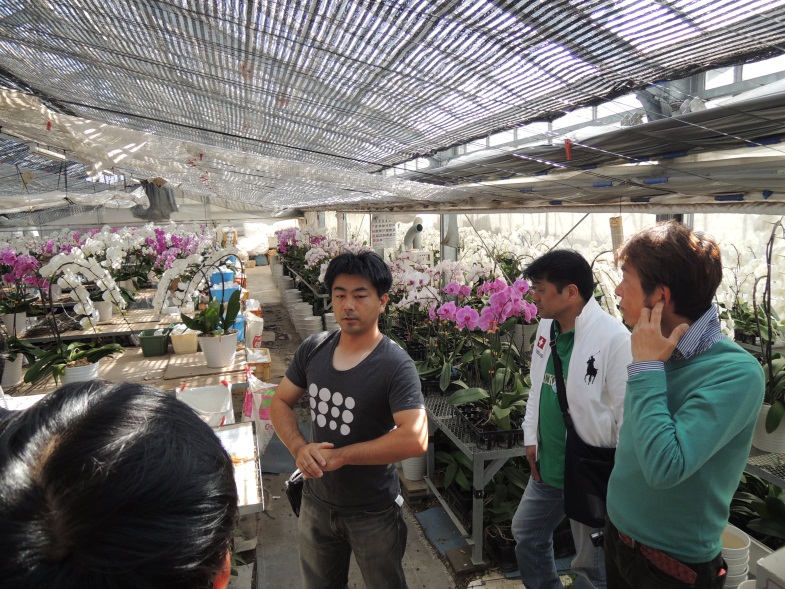 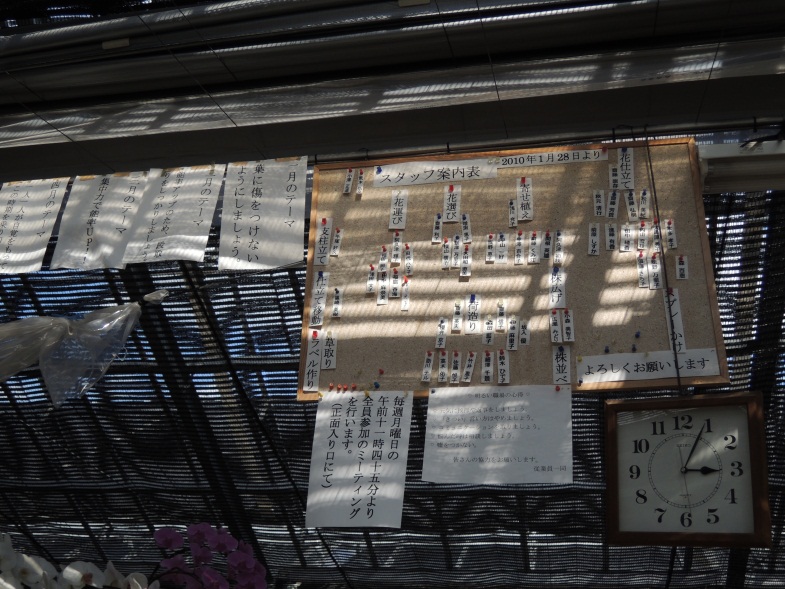 